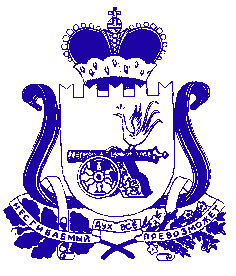 АДМИНИСТРАЦИЯ АГИБАЛОВСКОГО СЕЛЬСКОГО ПОСЕЛЕНИЯХОЛМ-ЖИРКОВСКого РАЙОНа СМОЛЕНСКОЙ ОБЛАСТИ П О С Т А Н О В Л Е Н И Е от       04.09.2017 № 19     В соответствии с Положением,  утвержденным решением Совета депутатов Агибаловского сельского поселения Холм-Жирковского района Смоленской области  от 12.04.2017 г. №8 «О порядке управления и распоряжения имуществом, находящемся в собственности муниципального образования «Холм-Жирковский район» Смоленской области», в целях наиболее эффективного использования объектов муниципальной собственности муниципального образования Агибаловского сельского поселения Холм-Жирковского района Смоленской области, Администрация муниципального образования Агибаловского сельского поселения Холм-Жирковского района Смоленской области   п о с т а н о в л я е т:  1. Утвердить Порядок изъятия закрепленного за муниципальными учреждениями на праве оперативного управления излишнего, неиспользуемого или используемого не по назначению имущества муниципального образования Агибаловского сельского поселения Холм-Жирковского района Смоленской области, согласно приложению. 2. Контроль за исполнением настоящего постановления  оставляю за собой. 3. Настоящее постановление  вступает в силу после дня его подписания.Глава муниципального образованияАгибаловского сельского поселенияХолм-Жирковского районаСмоленской области                                                С.И.КрыловПриложение к постановлению                                                                                Администрации муниципального                                                                                    образования Агибаловского сельского поселения Холм-Жирковского района Смоленской области                                                          от      .2017 г. № ПОРЯДОК    изъятия закрепленного  за муниципальными учреждениями на праве оперативного управления излишнего, неиспользуемого или используемого не по значению имущества муниципальной собственности муниципального образования Агибаловского сельского поселения Холм-Жирковского района Смоленской области                                              Общие положения        1. Настоящим Порядком в соответствии с Гражданским кодексом Российской Федерации, Положением,  утвержденным решением  Совета депутатов Агибаловского сельского поселения Холм-Жирковского района Смоленской области  от 12.04.2017 г. №8 «О порядке управления и распоряжения имуществом, находящемся в муниципальной собственности муниципального образования Агибаловского сельского поселения Холм-Жирковского района Смоленской области, в целях наиболее эффективного использования объектов муниципальной собственности муниципального образования Агибаловского сельского поселения Холм-Жирковского района Смоленской области (далее также - объекты) устанавливаются правила изъятия закрепленного  за муниципальными учреждениями на праве оперативного управления излишнего, неиспользуемого или используемого не по значению имущества муниципальной собственности муниципального образования Агибаловского сельского поселения Холм-Жирковского района Смоленской области.        2. Изъятию из оперативного управления без согласия муниципальных учреждений (далее - учреждения) по решению собственника имущества подлежит излишнее, неиспользуемое или используемое не по назначению имущество.
       3. Не допускается изъятие у учреждений закрепленного за ним имущества, если это приведет к невозможности осуществления учреждением уставных функций.       4. Выявление излишнего, неиспользуемого или используемого не по назначению имущества, закрепленного за учреждением, осуществляется в процессе проведения уполномоченным органом муниципального образования Агибаловского сельского поселения Холм-Жирковского района Смоленской области (далее - уполномоченный орган) мероприятий по контролю за использованием имущества и его сохранностью (далее- мероприятия).       5. В случае выявления излишнего, неиспользуемого или используемого не по назначению имущества, закрепленного за учреждением  в акте, составляемом по окончании проведения мероприятий, подлежит отражению следующая информация:
1) соответствие фактического наличия имущества и его характеристик учетным данным реестра муниципальной  собственности муниципального образования Агибаловского сельского поселения Холм-Жирковского района Смоленской области и данным бухгалтерской отчетности;2) вид излишнего, неиспользуемого либо используемого не по назначению имущества, его технические характеристики и индивидуализирующие признаки (площадь, инвентарный (реестровый) номер;3) период неиспользования учреждением имущества или использования его не по назначению (с указанием способа такого использования);
4) расходы учреждения или предприятия, связанные с неиспользованием либо использованием не по назначению имущества (расходы на содержание и т.п.);5) причины неиспользования учреждением имущества либо его использования не в соответствии с уставной деятельностью учреждения;
6) срок, предлагаемый для устранения выявленных нарушений.
      6. В ходе проведения мероприятий разрешается фото- и видеосъемка имущества.
      7. Руководитель учреждения, либо уполномоченное руководителем учреждения должностное лицо обязаны присутствовать при проведении мероприятий и составлении акта, а также давать пояснения о причинах неиспользования учреждением или предприятием имущества либо использования его не в соответствии с уставной деятельностью учреждения.
      8. Результаты проверок направляются в уполномоченный орган, осуществляющий управление объектами муниципальной собственности муниципального образования Агибаловского сельского поселения Холм-Жирковского района Смоленской области, для предложений по дальнейшему использованию излишнего, неиспользуемого или используемого не по назначению имущества (далее - предложения).
      9. Решение об изъятии излишнего, неиспользуемого или используемого не по назначению имущества из оперативного управления учреждения принимается уполномоченным органом.При этом отраслевой орган направляет в уполномоченный орган предложения.
В предложениях указываются сведения об имуществе (наименование, местонахождение, назначение, балансовая стоимость, амортизация, остаточная стоимость), а также учреждение, предприятие, муниципальные унитарное предприятие, за которым предполагается закрепить имущество, изымаемое из оперативного управления.        10. В иных случаях изъятие имущества из оперативного управления учреждения возможно при наличии:- обращения учреждения об изъятии у него имущества из оперативного управления, содержащего сведения об имуществе, подлежащем изъятию (наименование, местонахождение, назначение, балансовая стоимость, амортизация, остаточная стоимость), а также обоснование необходимости изъятия имущества (причины неиспользования имущества);
      11. Уполномоченный орган в течение месяца со дня получения документов, указанных в пункте 9 или 10 настоящего Порядка, издает  распоряжение об изъятии имущества из оперативного управления.      12. Закрепление изъятого из оперативного управления имущества осуществляется в соответствии с федеральным законодательством.
Об утверждении  Порядка изъятия закрепленного за муниципальным учреждением на праве оперативного управления излишнего, неиспользуемого или используемого не по назначению  имущества муниципальной  собственности муниципального     образования Агибаловского сельского поселения Холм-Жирковского района Смоленской области